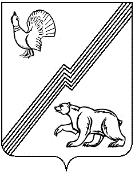 АДМИНИСТРАЦИЯ  ГОРОДА ЮГОРСКАХанты-Мансийского автономного округа – Югры РАСПОРЯЖЕНИЕ          от 16 февраля 2017 года  							             № 52Об утверждении бюджетногопрогноза города Югорскана  долгосрочный период до 2022 года	В соответствии со статьей 170.1. Бюджетного кодекса Российской Федерации, Порядком разработки бюджетного прогноза города Югорска на долгосрочный период, утвержденного постановлением администрации города Югорска от 13.04.2016 № 830:1. Утвердить бюджетный прогноз города Югорска на долгосрочный период до 2022 года (приложение).	2. Контроль за выполнением распоряжения возложить на заместителя главы города – директора департамента финансов администрации города Югорска Л.И. Горшкову.Глава города Югорска                                                                                 Р.З. СалаховПриложение к распоряжениюадминистрации города Югорскот _______№ ___Бюджетный прогноз города Югорск на долгосрочный период до 2022 годаБюджетный прогноз города Югорск на период до 2022 года (далее – бюджетный прогноз) разработан на основе Стратегии социально-экономического развития муниципального образования город Югорск до 2020 года и на период до 2030 года, утвержденной решением Думы города Югорска от 26.02.2015 № 5 «Об утверждении Стратегии социально – экономического развития муниципального образования город Югорск до 2020 года и на период до 2030 года», с учетом основных направлений бюджетной и налоговой политики города Югорска.Бюджетный прогноз разработан в условиях налогового и бюджетного законодательства, действующего на момент его утверждения.Целью долгосрочного бюджетного планирования является обеспечение предсказуемости динамики доходов и расходов бюджета города Югорска, что позволяет оценивать долгосрочные тенденции изменений объема доходов и расходов, а также вырабатывать на их основе соответствующие меры, направленные на повышение устойчивости и эффективности бюджета города Югорска (далее – бюджет города).Основная задача долгосрочного бюджетного планирования состоит в увязке проводимой бюджетной политики с задачами по созданию долгосрочного устойчивого роста экономики и повышению уровня и качества жизни населения города Югорска.1. Основные итоги реализации бюджетной политики города Югорск, 
условия формирования бюджетного прогноза в текущем периодеИсполнение бюджета города в 2016 году производилось в пределах бюджетных ассигнований, принятых решением Думы города Югорск от 22.12.2015 № 94 «О бюджете муниципального образования город Югорск на 2016 год» (с изменениями, внесёнными решениями Думы города Югорск от 09.03.2016 № 15, от 05.05.2016 № 41, от 23.06.2016 № 49, от 13.09.2016 № 70, от 24.11.2016 № 101, от 23.12.2016 № 115, от 29.12.2016 № 126), а также в пределах объемов межбюджетных трансфертов, фактически полученных при исполнении бюджета, в соответствии со статьей 232 Бюджетного кодекса РФ.Доходы бюджета города за 2016 год составили 3 692 908,8 тыс. рублей при плане в 3 663 945,9 тыс. рублей, что составляет 100,8 %.Расходы бюджета города за 2016 год составили 3 639 158,8 тыс. рублей при плане в 3 662 149,4 тыс. рублей, что составляет 99,4 %.Результаты исполнения бюджета города по расходам по каждому из разделов классификации расходов бюджетов представлены в таблице:Удельный вес программно-целевых расходов в рамках муниципальных программ сложился в размере 99,1 % к общему объему исполненных расходов.Бюджет города по состоянию на 31.12.2016 года исполнен с профицитом в сумме 53 750,0 тыс. рублей.	Работа по управлению муниципальным долгом в 2016 году была направлена, в первую очередь, на своевременное обеспечение заемными средствами потребностей бюджета города при сохранении объема долга в пределах параметров, установленных Бюджетным кодексом Российской Федерации и на минимизацию расходов на обслуживание муниципального долга.В 2016 году объем долговых обязательств муниципального образования город Югорск уменьшился на сумму 55 500,0 тыс. рублей, или на 18,6 % и составил на 01.01.2017 года 243 000,0 тыс. рублей.В соответствии со статьей 117 Бюджетного кодекса Российской Федерации в 2016 году муниципальные гарантии не предоставлялись.Налоговая политика в 2016 - 2017 годах была нацелена на сохранение бюджетной устойчивости, получение необходимого объема доходов бюджета города Югорск. В сфере управления доходами бюджета, действия органов местного самоуправления города Югорск в значительной степени зависят от бюджетной и налоговой политики Ханты-Мансийского автономного округа - Югры.Расходы бюджета города в 2016 году исполнялись в соответствии с законодательством, обеспечивая безусловное исполнение действующих обязательств, включая расходы, принимаемые в части поэтапного достижения целевых показателей по уровню оплаты труда отдельных категорий работников, оказывающих муниципальные услуги и выполняющих работы в сфере образования и культуры, в соответствии с Указом Президента Российской Федерации от 07.05.2012 № 597 «О мероприятиях по реализации государственной социальной политики».Формирование бюджетного прогноза осуществлялось в 2016 году в условиях действующей бюджетной политики города Югорск, целью которой является сохранение финансовой стабильности, обеспечение устойчивости бюджетной системы города Югорск для исполнения принятых расходных обязательств.2. Параметры вариантов долгосрочного прогноза социально-экономического развития города ЮгорскСтратегия социально-экономического развития муниципального образования город Югорск до 2020 года и на период до 2030 года  является одним из основных документов системы стратегического планирования города Югорск. Она определяет направления и ожидаемые результаты социально-экономического развития города Югорска в долгосрочной перспективе. Стратегия социально-экономического развития муниципального образования город Югорск до 2020 года и на период до 2030 года является основой для формирования бюджетного прогноза на долгосрочный период.Долгосрочный прогноз базируется на основных тенденциях развития города в 2015-2017 годах, сценарных условиях прогноза долгосрочного социально-экономического развития Российской Федерации до 2030 года с учетом сценарных условий, основных параметров прогноза социально-экономического развития Российской Федерации на 2017 год и на плановый период 2018 и 2019 годов; основных показателях прогноза социально-экономического развития города Югорск на 2017 год и на плановый период 2018 и 2019 годов, а также подготовленных на их основе прогнозных материалах органов администрации города и хозяйствующих субъектов города.3. Основные характеристики бюджета города Югорск с учетом выбранного вариантаНалоговые и неналоговые доходы спрогнозированы в соответствии с положениями Бюджетного кодекса Российской Федерации, на основе показателей долгосрочного прогноза. Безвозмездные поступления на 2020-2022 годы прогнозируются  исходя из государственных программ Ханты – Мансийского автономного округа.Прогноз расходной части бюджета города осуществлен исходя из прогнозируемого объема доходных источников. Прогноз расходов бюджета города на долгосрочный период сформирован в соответствии с расходными обязательствами, отнесенными Конституцией Российской Федерации, федеральными законами, законами Ханты-Мансийского автономного округа – Югры к полномочиям органов местного самоуправления и предполагает относительную стабильность структуры расходов в долгосрочной перспективе.Учитывая, что обеспечение расходных обязательств источниками финансирования является необходимым условием реализации государственной политики, при формировании прогноза расходов безусловным приоритетом является исполнение действующих обязательств. Инициативы и предложения по принятию новых расходных обязательств будут ограничиваться, их рассмотрение будет возможно исключительно после соответствующей оценки их эффективности, пересмотра нормативных правовых актов, устанавливающих действующие расходные обязательства, и учитываться только при условии адекватной оптимизации расходов в заданных бюджетных ограничениях.Будет продолжено развитие образования, культуры и спорта, обеспечена социальная поддержка населения. Также как и сегодня в числе приоритетных направлений сохранятся расходы на развитие жилищно-коммунального и дорожного хозяйства. Прогноз основных показателей бюджета города в долгосрочном периоде по расходам, ориентирован на:- обеспечение в полном объеме публичных нормативных обязательств;- выполнение задач поставленных в указах Президента Российской Федерации, будет направлено на достижение значений результатов, установленных «дорожными картами»;- реализацию мероприятий по строительству, капитальному ремонту, ремонту и содержанию автомобильных дорог, капитальному ремонту и ремонту объектов образования, инженерной и коммунальной инфраструктуры.Расчет прогнозных показателей дефицита (профицита), источников его финансирования и муниципального долга осуществлен исходя из ограничений по размеру дефицита и уровню муниципального долга, установленных Бюджетным кодексом Российской Федерации, а также с учетом нормативных правовых актов, регулирующих бюджетные правоотношения.Прогноз основных характеристик бюджета города Югорска, основанных на базовом варианте социально-экономического развития города Югорска представлены в приложении № 1 к бюджетному прогнозу города Югорска на долгосрочный период до 2022 года.Прогноз основных характеристик бюджета города Югорска, основанных на целевом варианте социально-экономического развития города Югорска представлены в приложении № 2 к бюджетному прогнозу города Югорска на долгосрочный период до 2022 года.4. Показатели финансового обеспечения реализации 
муниципальных программ города Югорск на период их действия, 
а также прогноз расходов бюджета города Югорск на осуществление непрограммных направлений деятельностиНачиная с 2014 года, в процесс бюджетного планирования внедрены муниципальные программы, которые, прежде всего, направлены на повышение качества управления муниципальными финансами.Наибольший объем бюджетных средств в рамках программных расходов придется на реализацию муниципальных программ города Югорск в области социальной сферы.Показатели финансового обеспечения муниципальных программ спрогнозированы на период действия муниципальных программ. Снижение доли программных расходов обусловлено сроками реализации муниципальных программ. При этом завершение действия тех или иных программ не означает прекращение финансирования данных направлений – объем расходных обязательств сохраняется и планируется в непрограммном формате, но, как правило, по завершении программы и оценки ее эффективности разрабатывается аналогичная программа на новый срок.В случае внесения изменений в муниципальные программы, включая сроки реализации муниципальных программ, в бюджетный прогноз на долгосрочный период будут внесены изменения.Предельные расходы на финансовое обеспечение муниципальных программ города Югорск на период их действия представлены в приложении № 3 к бюджетному прогнозу города Югорска на долгосрочный период до 2022 года.5. Основные подходы к формированию бюджетной и налоговой политики города Югорск в долгосрочном периодеЦелью долгосрочной бюджетной политики города Югорск является обеспечение устойчивости и сбалансированности бюджета города Югорск и безусловное исполнение принятых обязательств наиболее эффективным способом.Данная цель будет достигаться через решение следующих задач:- увеличение доходов бюджета города;- повышение эффективности бюджетных расходов;- повышение качества финансового контроля;- повышение открытости и доступности бюджетных данных;- включение процессов управления бюджетными данными в информационную систему "Электронный бюджет".Положительную динамику поступлений доходов в бюджет города планируется достичь за счет:- обеспечения качественного администрирования доходов бюджета города, повышения уровня ответственности главных администраторов доходов бюджета города за выполнение плановых показателей поступления доходов в бюджет города Югорск;- снижения задолженности по налоговым и неналоговым платежам в бюджет города Югорск;- информационного взаимодействия с налогоплательщиками города в целях наиболее достоверного планирования доходной части бюджета города;- принятия решений по отмене неэффективных налоговых льгот в случае низкой экономической эффективности;- повышение доходов от эффективного использования муниципального имущества;- пересмотра ставок по местным (имущественным) налогам в связи с изменением законодательства в части применения кадастровой стоимости объектов недвижимости. Повышение эффективности бюджетных расходов планируется достичь за счет:1. Повышение эффективности и результативности инструментов программного управления путем:- применения проектного подхода на основе муниципальных программ города;- приведения муниципальных программ города в соответствие с документами стратегического планирования;- определения ответственными исполнителями муниципальных программ приоритетов в рамках муниципальных программ города;- обеспечения "гибкой" структуры расходов, адекватной текущей экономической ситуации и позволяющей органам исполнительной власти достигать запланированные цели, исходя из имеющихся финансовых ресурсов.Предполагается сохранить на планируемый период долю расходов бюджета города, формируемую в рамках муниципальных программ города, на уровне не менее 95 процентов.2. Повышение доступности и качества оказываемых муниципальных услуг в долгосрочной перспективе должно осуществляться путем повышения эффективности деятельности муниципальных учреждений, улучшения качества оказания муниципальных услуг за счет повышения конкуренции организаций, участвующих в оказании муниципальных услуг, в том числе за счет привлечения к оказанию услуг социально-ориентированных некоммерческих организаций, а не только муниципальных учреждений.В рамках решения задачи по повышению качества муниципального финансового контроля будет продолжена работа по: - совершенствованию нормативной правовой и методологической базы осуществления внутреннего финансового контроля;- повышению открытости и доступности информации об осуществлении финансового контроля.Эффективная работа системы финансового контроля позволит обеспечить более полный, своевременный контроль внутренних бюджетных процедур и как следствие улучшение финансовой дисциплины получателями средств бюджета города.В целях обеспечения прозрачности и открытости муниципальных финансов, повышения доступности и понятности информации о бюджете города Югорск будет продолжена регулярная публикация информационного ресурса «Бюджет для граждан». Кроме того, в рамках открытости бюджета необходимо продолжить размещение актуальной информации об учреждениях, предоставляющих муниципальные услуги, в электронном виде на официальном веб-сайте о размещении информации о муниципальных учреждениях в сети Интернет www.bus.gov.ru.Следующим инструментом открытости и прозрачности общественных муниципальных финансов является реализуемая на всех уровнях бюджетной системы Российской Федерации информационная система управления общественными финансами «Электронный бюджет».Внедрение компонентов информационной системы «Электронный бюджет» позволит обеспечить стандартизацию и автоматизацию бюджетных процедур, переход на юридически значимый электронный документооборот, преемственность и достоверность бюджетных данных. Основной задачей, стоящей перед муниципальным образованием в данном направлении, является полноценное интегрирование в систему «Электронный бюджет». Необходимо обеспечить своевременное и качественное наполнение государственной информационной системы управления общественными финансами «Электронный бюджет».При этом необходимым условием успешной реализации вышеперечисленных задач бюджетной политики является согласованная работа органов местного самоуправления города Югорск.Реализация представленных направлений бюджетной политики будет опираться на активное реформирование применяемых подходов и совершенствование нормативных правовых актов.6. Основные риски, возникающие в процессе реализации бюджетного прогнозаВозможность оценки и создания условий для минимизации рисков несбалансированности бюджета города является одной из ключевых задач бюджетного прогноза до 2022 года.При формировании бюджетного прогноза необходимо учитывать прогнозируемые риски развития экономики и предусматривать адекватные меры по минимизации их неблагоприятного влияния на финансовые показатели бюджета города и в конечном счете на качество жизни населения города Югорск.В условиях сохранения определенных рисков развития экономики наиболее негативными последствиями для бюджета города Югорск являются:- превышение прогнозируемого уровня инфляции и, как следствие, высокий уровень дефицита бюджета;- ухудшение условий для заимствований;- снижение объемов финансовой помощи из бюджетов других уровней;- передача дополнительных расходных обязательств, финансово обеспеченных не в полной мере.Основными мерами, направленными на минимизацию рисков несбалансированности бюджета города Югорск будут являться:- повышение доходного потенциала бюджета города;- отсутствие муниципального долга, или, в случае планирования, поддержание его на экономически безопасном уровне;- поддержание минимально возможной стоимости обслуживания долговых обязательств бюджета города с учетом ситуации на финансовом рынке.Общий подход к минимизации возможных угроз ухудшения сбалансированности бюджета заключается в возможности обеспечения действующих расходных обязательств города без сокращения расходов на реализацию принятых решений.В долгосрочном периоде будет продолжена работа по повышению качества управления муниципальными финансами и эффективности использования бюджетных средств.Приложение 1 к бюджетному прогнозугорода Югорска на долгосрочныйпериод до 2022 годаПрогноз основных характеристик бюджета города Югорска, основанный на базовом варианте социально – экономического развития города Югорска																тыс. рублей	 Приложение 2 к бюджетному прогнозугорода Югорска на долгосрочныйпериод до 2022 годаПрогноз основных характеристик бюджета города Югорска, основанный на целевом варианте социально – экономического развития города Югорска																тыс. рублей	 Приложение 3 к бюджетному прогнозугорода Югорска на долгосрочныйпериод до 2022 годаПредельные расходы на финансовое обеспечение реализации муниципальных программгорода Югорска на период их действия за счет средств бюджета муниципального образования              № п/пВид доходовУточненный планна 2016 год, тыс. рублейИсполнено  2016 год,  тыс. рублей%Доля в общих доходах%1Налоговые доходы934 405,6975 356,2104,426,42Неналоговые доходы134 116,6139 347,9103,93,83Безвозмездные поступления2 595 423,72 578 204,799,369,8ВСЕГО:ВСЕГО:3 663 945,93 692 908,8100,8100,0№ п/пНаименованиераздела расходовУточненный планна 2016 год, тыс. рублейИсполнено 2016 год, тыс. рублей%Доля в общей сумме расходов %1Общегосударственные вопросы290 672,3289 072,499,47,92Национальная оборона6 278,16 278,1100,00,23Национальная безопасность и правоохранительная деятельность6 444,36 444,2100,00,24Национальная экономика600 409,1598 353,099,716,45Жилищно-коммунальное хозяйство821 365,1808 809,598,522,26Охрана окружающей среды560,0560,0100,00,17Образование1 405 609,81 401 959,299,738,58Культура, кинематография127 210,1127 210,1100,03,59Социальная политика103 315,3101 497,098,22,810Физическая культура и спорт253 412,3253 412,3100,06,911Средства массовой информации21 573,021 573,0100,00,612Обслуживание государственного и муниципального долга25 300,023 990,094,80,7ВСЕГО:ВСЕГО:3 662 149,43 639 158,899,4100,0№Наименование показателя2017год2018год2019год2020год2021 год2022годБюджет города ЮгорскаБюджет города ЮгорскаБюджет города ЮгорскаБюджет города ЮгорскаБюджет города ЮгорскаБюджет города ЮгорскаБюджет города ЮгорскаБюджет города Югорска1.Доходы бюджета - всего2 822 487,32 559 153,02 346 623,02 395 196,72 411 193,22 450 287,5в том числе:1.1.- налоговые доходы990 983,51 012 087,81 032 370,91 044 626,71 054 261,21 064 916,51.2.- неналоговые доходы79 123,078 394,577 678,076 900,076 132,075 371,01.3.- безвозмездные поступления1 752 380,81 468 670,71 236 574,11 273 670,01 280 800,01 310 000,02.Расходы бюджета – всего2 910 187,32 684 678,02 438 292,02 479 659,42 482 619,32 516 779,12.1.Расходы на обслуживание муниципального долга39 000,026 000,020 000,06 000,06 000,05 000,02.2.Резервный фонд1 000,01 000,01 000,01 000,01 000,01 000,03.Дефицит бюджета (-)- 87 700,0-125 525,0- 91 669,0- 84 462,7- 71 426,1- 66 491,64.Объем муниципального долга на 1 января соответствующего финансового года 279 500,0301 500,0280 000,0240 000,0220 000,0200 000,0№Наименование показателя2017год2018год2019год2020год2021 год2022годБюджет города ЮгорскаБюджет города ЮгорскаБюджет города ЮгорскаБюджет города ЮгорскаБюджет города ЮгорскаБюджет города ЮгорскаБюджет города ЮгорскаБюджет города Югорска1.Доходы бюджета - всего2 850 726,02 584 798,02 370 074,02 403 808,32 429 960,0 2 481 084,0в том числе:1.1.- налоговые доходы1 000 914,01 022 223,01 042 621,01 059 383,91 070 631,81 105 273,61.2.- неналоговые доходы79 892,079 182,078 483,077 624,476 601,975 810,41.3.- безвозмездные поступления1 769 9201 483 393,01 248 970,01 266 800,01 282 726,31 300 000,02.Расходы бюджета – всего2 929 075,12 706 533,22 458 100,12 482 022,32 502 196,82 548 188,42.1.Расходы на обслуживание муниципального долга37 000,025 000,018 000,05 000,05 000,05 000,02.2.Резервный фонд1 000,01 000,01 000,01 000,01 000,01 000,03.Дефицит бюджета (-)- 78 349,1-121 735,2- 88 026,1- 78 214,0- 72 236,8 - 67 104,44.Объем муниципального долга на 1 января соответствующего финансового года 270 000,0300 000,0270 000,0230 000,0210 000,0190 000,0Наименование показателя2017 год2018 год 2019 год2020 годПредельные расходы на реализацию муниципальных программ города Югорска, в тыс. рублей2 888 637,32 663 488,02 417 102,02 391 419,8в том числе:Муниципальная программа города Югорска «Отдых и оздоровление детей города Югорска на 2014-2020 годы»16 203,516 203,516 203,516 203,5Муниципальная программа города Югорска «Развитие образования города Югорска на 2014-2020 годы»1 299 883,71 274 664,71 193 231,71 244 231,7Муниципальная программа города Югорска «Организация деятельности по опеке и попечительству в городе Югорске на 2014 - 2020 годы»69 128,268 974,268 442,568 442,5Муниципальная программа города Югорска «Доступная среда в городе Югорске на 2014-2020 годы»986,0130,0130,0130,0Муниципальная программа города Югорска «Развитие культуры и туризма в городе Югорске на 2014-2020 годы»189 474,9176 910,7175 803,4175 803,4Муниципальная программа города Югорска «Развитие физической культуры и спорта в городе Югорске на 2014-2020 годы»246 731,386 382,186 382,186 382,1Муниципальная программа города Югорска «Реализация молодежной политики и организация временного трудоустройства в городе Югорске на 2014-2020 годы»43 925,043 100,043 100,043 100,0Муниципальная программа города Югорска «Энергосбережение и повышение энергетической эффективности города Югорска на 2014-2020 годы»3 000,0500,0500,03 600,0Муниципальная программа города Югорска «Капитальный ремонт жилищного фонда города Югорска на 2014-2020 годы»6 590,76 490,95 588,16 146,1Муниципальная программа города Югорска «Благоустройство города Югорска на 2014-2020 годы»90 174,373 868,170 368,169 000,0Муниципальная программа города Югорска «Обеспечение доступным и комфортным жильем жителей города Югорска на 2014-2020 годы»51 794,146 900,143 236,743 236,7Муниципальная программа города Югорска «Развитие жилищно-коммунального комплекса в городе Югорске на 2014-2020 годы»128 412,5173 265,890 348,044 972,8Муниципальная программа города Югорска «Профилактика правонарушений, противодействие коррупции и незаконному обороту наркотиков в городе Югорске на 2014 - 2020 годы»8 354,08 029,37 947,61 660,5Муниципальная программа города Югорска «Профилактика экстремизма, гармонизация межэтнических и межкультурных отношений, укрепление толерантности на 2014-2020 годы»190,090,090,0500,0Муниципальная программа города Югорска «Охрана окружающей среды, обращение с отходами производства и потребления, использование и защита городских лесов города Югорска на 2014 - 2020 годы»28 167,625 600,025 600,025 600,0Муниципальная программа города Югорска «Социально-экономическое развитие и совершенствование государственного и муниципального управления в городе Югорске на 2014-2020 годы»385 403,2390 650,4304 318,3304 318 ,3Муниципальная программа города Югорска «Развитие гражданского и информационного общества в городе Югорске на 2014-2020 годы»20 698,016 543,016 543,016 543,0Муниципальная программа города Югорска «Развитие сети автомобильных дорог и транспорта в городе Югорске на 2014-2020 годы»155 455,3130 314,2150 398,0136 678,2Муниципальная программа города Югорска «Управление муниципальными финансами в городе Югорске на 2014-2020 годы»76 240,062 000,056 000,042 000,0Муниципальная программа города Югорска «Развитие муниципальной службы в городе Югорске на 2014-2020 годы»447,0447,0447,0447,0Муниципальная программа города Югорска «Дополнительные меры социальной поддержки и социальной помощи отдельным категориям граждан города Югорска на 2014 - 2020 годы»11 824,011 824,011 824,011 824,0Муниципальная программа города Югорска «Управление муниципальным имуществом города Югорска на 2014-2020 годы»55 554,050 600,050 600,050 600,0